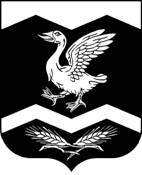 КУРГАНСКАЯ ОБЛАСТЬШАДРИНСКИЙ РАЙОНГАНИНСКАЯ СЕЛЬСКАЯ ДУМАРЕШЕНИЕот  20.06.2017 г.							                                       № 11с. АгапиноО внесении изменений в Устав Ганинского сельсоветаШадринского района Курганской области           В соответствии со статьей 44 Федерального закона  от 6 октября 2003 года  №131-ФЗ «Об общих принципах организации местного самоуправления в Российской Федерации», статьями 23, 57  Устава Ганинского сельсовета Шадринского района Курганской области и в целях приведения Устава в соответствие с действующим законодательством, Ганинская сельская Дума РЕШИЛА:            1. Внести в Устав Ганинского сельсовета Шадринского района Курганской области следующие изменения:            1.1.   в статье 7.1:            а) подпункт 5 исключить;            б) подпункт 14    изложить в следующей редакции:             «14) резервирование земель и изъятие земельных участков в границах поселения для муниципальных нужд, осуществление муниципального земельного контроля в границах поселения;»;            1.2. в статье 15:            а) подпункт 1 пункта 2 изложить в следующей редакции:            «1) проект устава муниципального образования, а также проект муниципального нормативного правового акта о внесении изменений и дополнений в данный устав, кроме случаев, когда в устав муниципального образования вносятся изменения в форме точного воспроизведения положений Конституции Российской Федерации, федеральных законов, конституции (устава) или законов Курганской области в целях приведения данного устава в соответствие с этим нормативными правовыми актами;»;     1.3. в статье 25:а) подпункт 2 пункта 5 изложить в следующей редакции:«2) заниматься предпринимательской деятельностью лично или через доверенных лиц, участвовать в управлении коммерческой организацией или в управлении некоммерческой организацией (за исключением участия в управлении совета муниципальных образований субъекта Российской Федерации, иных объединений муниципальных образований, политической партией, участия в съезде (конференции) или общем собрании иной общественной организации, жилищного, жилищно-строительного, гаражного кооперативов, садоводческого, огороднического, дачного потребительских кооперативов, товарищества собственников недвижимости), кроме случаев, предусмотренных федеральными законами, и случаев, если участие в управлении организацией осуществляется в соответствии с законодательством Российской Федерации от имени органа местного самоуправления;»;б) пункт 5 изложить в следующей редакции:«6. Депутат Ганинского сельской Думы должен соблюдать ограничения, запреты, исполнять обязанности, которые установлены Федеральным законом от 25 декабря 2008 года № 273-ФЗ «О противодействии коррупции», Федеральным законом от 3 декабря 2012 года № 230-ФЗ «О контроле за соответствием расходов лиц, замещающих государственные должности, и иных лиц их доходам», Федеральным законом от 7 мая 2013 года № 79-ФЗ «О запрете отдельным категориям лиц открывать и иметь счета (вклады), хранить наличные денежные средства и ценности в иностранных банках, расположенных за пределами территории Российской Федерации, владеть и (или) пользоваться иностранными финансовыми инструментами».»;1.5. в пункте 4 статьи 31  после цифр «7.1» дополнить цифрами «7.2»;1.6. статью 33 дополнить абзацем следующего содержания:«В случае обращения высшего должностного лица субъекта Российской Федерации (руководителя высшего исполнительного органа государственной власти субъекта Российской Федерации) с заявлением о досрочном прекращении полномочий депутата Ганинской сельской Думы днем появления основания для досрочного прекращения полномочий является день поступления в Ганинскую сельскую Думу данного заявления.»;1.7. в пункте 8 статьи 34:а) подпункт 1 исключить;б) подпункт 2 изложить в следующей редакции:«2) заниматься предпринимательской деятельностью лично или через доверенных лиц, участвовать в управлении коммерческой организацией или в управлении некоммерческой организацией (за исключением участия в управлении совета муниципальных образований субъекта Российской Федерации, иных объединений муниципальных образований, политической партией, участия в съезде (конференции) или общем собрании иной общественной организации, жилищного, жилищно-строительного, гаражного кооперативов, садоводческого, огороднического, дачного потребительских кооперативов, товарищества собственников недвижимости), кроме случаев, предусмотренных федеральными законами, и случаев, если участие в управлении организацией осуществляется в соответствии с законодательством Российской Федерации от имени органа местного самоуправления;»;в) пункт 11 изложить в следующей редакции:«11. В случае отсутствия Главы Ганинского сельсовета, невозможности выполнения им своих обязанностей, досрочного прекращения им своих полномочий, либо применения к нему по решению суда мер процессуального принуждения в виде заключения под стражу или временного отстранения от должности  его полномочия временно исполняет должностное лицо или депутат Ганинской сельской Думы, определяемые решением Ганинской сельской Думы»;            1.8. пункт 3 статьи 36 изложить в следующей редакции:«11. Глава Ганинского сельсовета должен соблюдать ограничения, запреты, исполнять обязанности, которые установлены Федеральным законом от 25 декабря 2008 года № 273-ФЗ «О противодействии коррупции», Федеральным законом от 3 декабря 2012 года № 230-ФЗ «О контроле за соответствием расходов лиц, замещающих государственные должности, и иных лиц их доходам», Федеральным законом от 7 мая 2013 года № 79-ФЗ «О запрете отдельным категориям лиц открывать и иметь счета (вклады), хранить наличные денежные средства и ценности в иностранных банках, расположенных за пределами территории Российской Федерации, владеть и (или) пользоваться иностранными финансовыми инструментами».»;           1.9. в подпункте 11 пункта 1 статьи 37 после цифр «7.1» дополнить цифрами «7.2»;           1.10. статью 46 изложить в следующей редакции:« Статья 46 Местный бюджет Ганинского сельсовета 1.  Ганинский сельсовет имеет собственный местный бюджет.   2. Составление и рассмотрение проекта местного бюджета, утверждение и исполнение местного бюджета, осуществление контроля за его исполнением, составление и утверждение отчёта об исполнении местного бюджета осуществляются органами местного самоуправления Ганинского сельсовета самостоятельно с соблюдением требований, установленных Бюджетным кодексом Российской Федерации.3. Бюджетные полномочия Ганинского сельсовета устанавливаются Бюджетным кодексом Российской Федерации.4. Проект  бюджета Ганинского сельсовета, решение об утверждении местного бюджета, годовой отчёт о его исполнении, ежеквартальные сведения о ходе исполнения местного бюджета и о численности муниципальных служащих органов местного самоуправления Ганинского сельсовета,  работников муниципальных учреждений с указанием фактических расходов на оплату их труда подлежат официальному опубликованию.Органы местного самоуправления Ганинского сельсовета обеспечивают жителям Ганинского сельсовета возможность ознакомиться с указанными документами и сведениями в случае невозможности их опубликования путем обнародования.»;           1.11. в подпункте 2 пункта 2 статьи 55 слова «нецелевое расходование субвенций из федерального бюджета или бюджета Курганской области» заменить словами  «нецелевое использование межбюджетных трансфертов, имеющих целевое назначение, бюджетных кредитов, нарушение условий предоставления межбюджетных трансфертов, бюджетных кредитов, полученных из других бюджетов бюджетной системы Российской Федерации»;           1.12. в статье 57:           а) пункт 2 дополнить абзацем следующего содержания:           «Не требуется официальное опубликование (обнародование) порядка учета предложений по проекту муниципального правового акта о внесении изменений и дополнений в Устав, а также порядка участия граждан в его обсуждении в случае, когда в Устав вносятся изменения в форме точного воспроизведения положений Конституции Российской Федерации, федеральных законов, конституции (устава) или законов Курганской области в целях приведения данного Устава в соответствие с этими нормативными правовыми актами.».           2. Данное решение вступает в силу со дня его обнародования после государственной регистрации в территориальном органе уполномоченного федерального органа исполнительной власти в сфере регистрации уставов муниципальных образований за исключением положений, для которых настоящим пунктом установлен иной срок вступления их в силу:  пункта 1.1. вступает в силу с 1 января 2018 года.Глава Ганинского сельсовета                                                                         Ш.Ш. Абсалямов                                     